2019 NEW PRODUCTSCenterfire Rifle Trophy CopperFor years, Trophy® Copper has given hunters pinpoint accuracy, superior penetration and aggressive expansion in a copper, polymer-tipped bullet. Now it’s available in two new loads that get even more from the proven design: 55-grain 223 Rem. and 250-grain 338 Lapua Mag. The projectile provides flat trajectories and tremendous downrange performance on everything from antelope to moose.Features & BenefitsNew 223 Rem. and 338 Lapua Mag. offeringsCopper-alloy construction provides up to 99 percent weight retention for the deepest penetration in an expanding bulletTipped bullet cavity is optimized for expansion across a broad velocity rangeGrooved bullet shank for superb accuracy across a wide range of firearmsPolymer tip and boat-tail design increase the ballistic coefficient for high downrange velocity and energy, with minimal bullet dropPart No.	Description	UPC	MSRPP223TC1	223 Rem 55 grain Trophy Copper	6-04544-64930-7 	$30.95 P338LTC1	338 Lapua Mag 250 grain Trophy Copper	6-04544-64931-4 	$76.95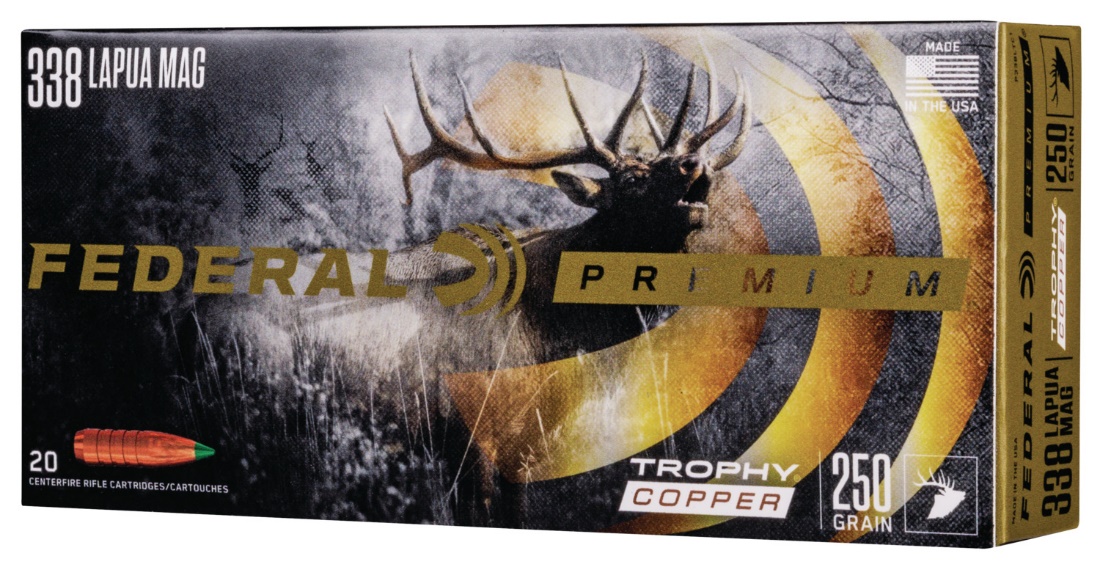 